			                                                                             Проект   рішення                                                                                               для оприлюднення 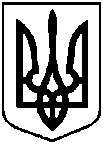 Сумська міська радаВиконавчий комітетРІШЕННЯ	З метою своєчасної підготовки міського господарства і забезпечення життєдіяльності міста в осінньо-зимовий період 2019-2020 років, відповідно до Правил  підготовки теплових господарств  до опалювального періоду, затвердженого Наказом  Міністерства  палива та енергетики України, Міністерства житлово-комунального  господарств  України  від 10.12.2008 
№ 620/378,  керуючись підпунктом 1 пункту “а” статті 30, частиною першою статті 52 Закону України “Про місцеве самоврядування в Україні”, виконавчий комітет Сумської міської радиВИРІШИВ:	1. Провести щорічну підготовку об’єктів міського господарства до роботи в осінньо-зимовий період 2019-2020 років.	2. Створити міжвідомчу комісію по організації і контролю за підготовкою міського господарства до роботи в осінньо-зимовий  період 2019-2020 років у складі згідно з додатком.	3. Підприємствам, установам і організаціям міста незалежно від форм власності, виконавчим органам Сумської міської ради:	3.1. у термін до 25.04.2019 розробити заходи щодо підготовки міського господарства до роботи в осінньо-зимовий період 2019-2020 років та надати їх до департаменту інфраструктури міста Сумської міської ради.3.2. забезпечити своєчасну і надійну підготовку об’єктів теплопостачання, електропостачання, водопостачання та водовідведення, житлового фонду, закладів освіти і науки, охорони здоров’я, транспорту до роботи в осінньо-зимовий період 2019-2020 років. Усі необхідні роботи завершити до 
16.09.2019 року і оформити актами готовності по кожному об’єкту.	4. Департаменту інфраструктури міста Сумської міської ради                (Богданов В.В.) до 22.05.2098  року узагальнити заходи, вказані в підпункті 3.1 пункту 3 даного рішення, а департаменту комунікацій та інформаційної політики (Кохан А.І.) забезпечити розміщення вказаної інформації на офіційному сайті Сумської міської ради в мережі Інтернет.	5. Підприємствам надавачам послуги з утримання будинків і  споруд та прибудинкових територій, незалежно від форм власності, створити  комісії  по перевірці  готовності житлових будинків  до роботи  в опалювальний період та надати до департаменту інфраструктури міста в термін до  01.08.2019 року  копії наказів про створення комісії, а в термін до 25.09.2019 року  надати  копії паспортів  готовності житлових будинків  до  роботи  в опалювальний період.  6. Підприємствам ТОВ «Сумитеплоенерго» (Васюніну Д.Г.), Дирекції «Котельня Північного Промвузла» ПАТ «Сумське НВО» (Жовтобрюху М.В.), департаменту інфраструктури міста Сумської міської ради (Богданову В.В.), комунальному підприємству  «Міськводоканал» (Сагачу А.Г.), Сумському національному аграрному університету (Ладиці В.І.),  управлінню освіти і науки Сумської міської ради (Данильченко А.М.), відділу охорони здоров’я Сумської міської ради (Чумаченко О.Ю.) інформувати про хід виконання даного рішення виконавчий комітет Сумської міської ради у вересні 2019 року.	7. Інформацію про стан виконання заходів щодо підготовки міського господарства до роботи в осінньо-зимовий період 2019-2020 років узагальнити департаменту інфраструктури міста Сумської міської ради (Богданов В.В.) в термін до 01.10.2019 року.8. Організацію виконання даного рішення покласти на заступників міського голови згідно з розподілом обов’язків.Міський  голова								О.М.ЛисенкоБогданов  700-590Розіслати:  згідно зі  списком  розсилки. 		Додаток                                                                                      до рішення  виконавчого комітету                                                                                     від                           №                                                                                                                                                    						Складміжвідомчої комісії по організації і контролю за підготовкою міського господарства до роботи в осінньо-зимовий період 2019-2020 роківПримітка: у разі персональних змін у складі Комісії або відсутності осіб, які входять до її складу, у зв’язку з відпусткою, хворобою чи з інших причин, особи, які виконують їх обов’язки, входять до складу Комісії за посадами.Тимчасово виконуючий обов’язки директорадепартаменту інфраструктури міста 		   			В.В.Богданов ЛИСТ ПОГОДЖЕННЯдо проекту рішення виконавчого комітету Сумської міської ради «Про підготовку міського господарства до роботи в осінньо-зимовий період 2019-2020 років»Список розсилки рішення виконавчого комітету 
«Про підготовку міського господарства до роботи в осінньо-зимовий період  2019-2020 роківТимчасово виконуючий обов’язки директорадепартаменту інфраструктури міста 		   			В.В.Богданов 	Рішення виконавчого  комітету Сумської міської ради  «Про підготовку міського господарства до роботи в осінньо-зимовий період  2017-2018 років»  доопрацьовано і вичитано, текст  відповідає  оригіналу прийнятого рішення  та вимогам  статей 6-9 Закону України  «Про  доступ  до  публічної  інформації»  та Закону  України «Про  захист  персональних даних»	Проект рішення виконавчого комітету Сумської міської ради «Про підготовку міського господарства до роботи в осінньо-зимовий період  2017-2018 років був завізований: 								________________ Г.І.Яременковід                          №    Про підготовку міського господарства до роботи в осінньо-зимовий  період  2019-2020  роківЖурба Олександр Іванович заступник міського голови з питань  діяльності  виконавчих органів ради, голова комісії;заступник міського голови з питань  діяльності  виконавчих органів ради, голова комісії;Богданов  Віктор Володимирович т. в. о. директора департаменту інфраструктури міста Сумської міської ради, заступник голови комісії;т. в. о. директора департаменту інфраструктури міста Сумської міської ради, заступник голови комісії;Бабенко Валентина Григорівна головний спеціаліст відділу надання житлово-комунальних послуг управління експлуатації та благоустрою департаменту інфраструктури міста Сумської міської ради, секретар комісії.головний спеціаліст відділу надання житлово-комунальних послуг управління експлуатації та благоустрою департаменту інфраструктури міста Сумської міської ради, секретар комісії.Члени комісії:Члени комісії:Члени комісії:Власенко Тетяна Василівна Власенко Тетяна Василівна начальник управління експлуатації та благоустрою департаменту інфраструктури міста Сумської міської ради;Гробова  Вікторія  Павлівна Гробова  Вікторія  Павлівна голова постійної комісії з питань житлово-комунального господарства, благоустрою, енергозбереження, транспорту та зв’язку (за згодою);Данильченко Антоніна Миколаївна  Данильченко Антоніна Миколаївна  начальник управління освіти і науки Сумської міської ради;Кисіль Володимир Іванович Кисіль Володимир Іванович заступник начальника відділу з енергетичного нагляду  інспекції Держенергонагляду у Сумській області (за згодою);                      Продовження додаткуЛадика  Володимир  Іванович Ладика  Володимир  Іванович ректор Сумського національного аграрного університету (за згодою)Ромбовський Юрій Сергійович Ромбовський Юрій Сергійович начальник інспекції Держенергонагляду у Сумській     області (за згодою);Петров Артур Євгенійович Петров Артур Євгенійович начальник відділу з питань надзвичайних ситуацій та цивільного захисту  населення  Сумської міської ради;Покутня Надія Григорівна Покутня Надія Григорівна заступник генерального директора по капітальному будівництву та ремонту                   ТОВ «Сумитеплоенерго» (за згодою);Жовтобрюх  Микола Вікторович      Жовтобрюх  Микола Вікторович      директор Дирекції «Котельня Північного промвузла» ПАТ Сумське НВО (за згодою);Сагач Анатолій Григорович               Сагач Анатолій Григорович               директор комунального підприємства «Міськводоканал»    Сумської міської ради;  Цибульська Наталія Олексіївна Цибульська Наталія Олексіївна начальник відділу культури та  туризму Сумської міської ради;Чумаченко Олена ЮріївнаЧумаченко Олена Юріївнав. о. начальника відділу охорони                                                             здоров’я Сумської міської ради.В.о.директора департаменту інфраструктури міста В.В.БогдановНачальник відділу юридичного  та кадрового забезпечення департаменту інфраструктури містаЮ.М.МельникПерший заступник міського голови В.В.ВойтенкоНачальник відділу  протокольної роботи  та контролюЛ.В.МошаНачальник  правового управлінняО.В.Чайченко Заступник  міського голови, керуючий справами виконавчого комітету   С.Я. Пак№  п/пНазва організаціїПрізвище, ім’я, по-батькові керівникаПоштова та електронна адреси1Заступник міського голови з питань діяльності виконавчих органів радиЖурба О.І2Заступник міського голови, керуючий справами виконавчого комітету Пак С.Я.3Департамент інфраструктури міста Богданов В.В. dim@smr.gov.ua4Відділ охорони здоров’я Чумаченко О.Ю.voz@smr.gov.ua5Управління освіти та наукиДанильченко А.М.osvita@@smr.gov.ua6Відділ культури та туризму Цибульська Н.О.kultura@smr.gov.ua7ТОВ «Сумитеплоенерго»Покутня Н.Г.. Суми, вул. Лебединська,7diana@teko.sumy.ua8Дирекція «Котельної Північного промвузла» ПАТ «Сумське НВО»Жовтобрюх М.В..Суми, вул. Холодногірська,35dkspu@sm.ukrtel.net9КП «Міськводоканал»Сагач А.Г.. Суми, 
вул. Білопільський шлях, 9vodocanal_sumy@ukr.net10Інспекція Держенергонагляду у Сумській областіРомбовський Ю.С.40007, м. Суми, вул. Охтирська, 1811Сумський  національний аграрний  університетЛадика В.І.40000, м. Суми 
вул. Герасима Кондратьєва,160 Директор департаменту інфраструктури міста Г.І.ЯременкоНачальник відділу юридичного  та кадрового забезпечення департаменту інфраструктури містаЮ.М.МельникЗаступник міського голови з питань  діяльності  виконавчих органів радиО.І.ЖурбаНачальник відділу  протокольної роботи  та контролюЛ.В.МошаНачальник правового управлінняО.В. ЧайченкоЗаступник  міського голови, керуючий справами виконавчого комітету   С.Я. Пак